Oklahoma State Department of Education FYT Report 2022
OEQA First Year Teacher Survey 2022
June 21st 2022, 11:23 am CDT
Q2 - Are you a first year teacher?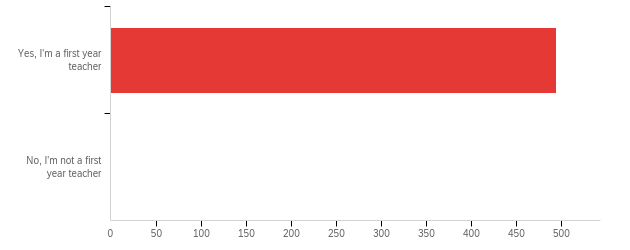 Q3 - Through which route did you receive your teaching license?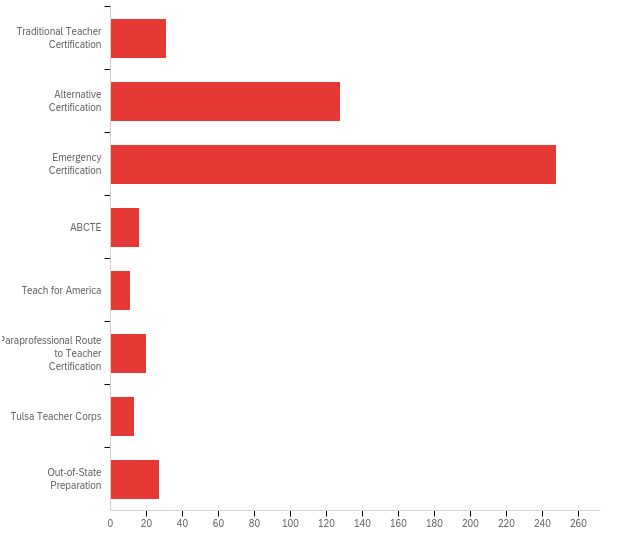 Q4 - From which of the following institutions did you receive recommendation for teacher certification?  If you hold an alternative or emergency certificate please select Oklahoma State Department of Education.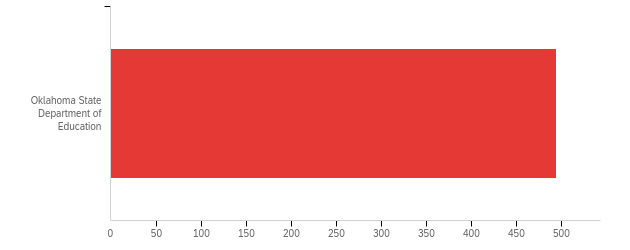 Q6 - In what area did you receive your degree?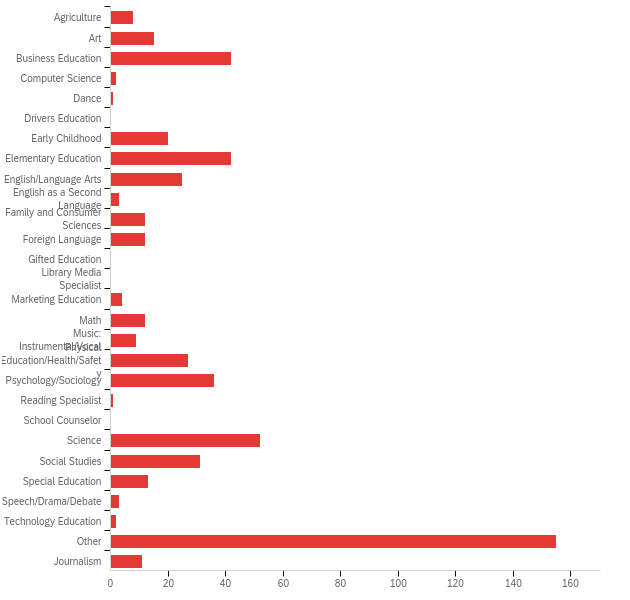 Q6_27_TEXT - OtherQ7 - In what year did you receive your degree?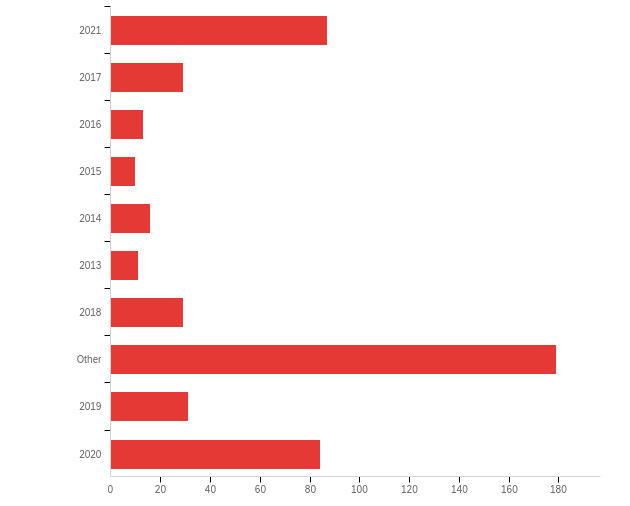 Q7_8_TEXT - OtherQ8 - The Learner and Learning  Please rate the extent to which you agree with each statement below.    My preparation program/route to certification prepared me to: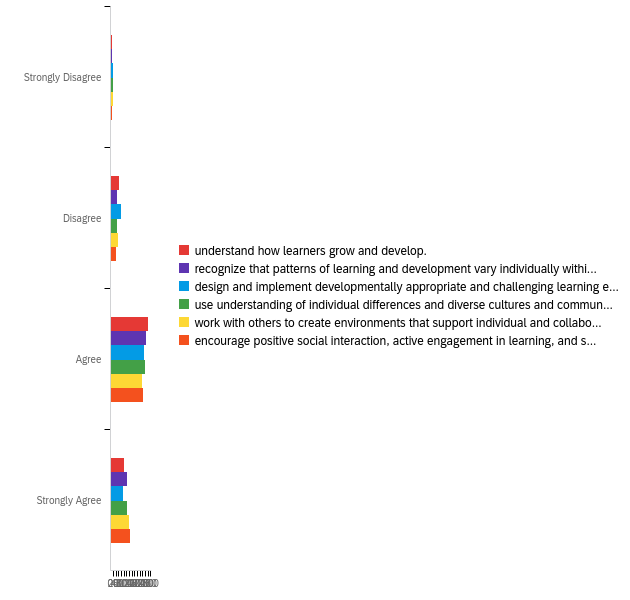 Q9 - Content   Please rate the extent to which you agree with each statement below.    My preparation program/route to certification prepared me to: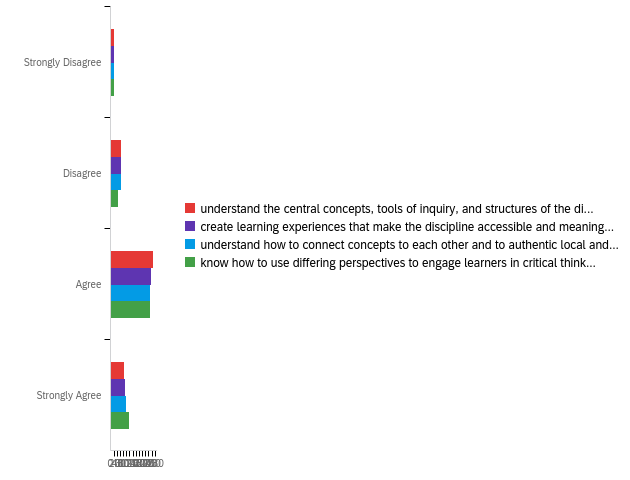 Q10 - Instructional Practice   Please rate the extent to which you agree with each statement below.    My preparation program/route to certification prepared me to: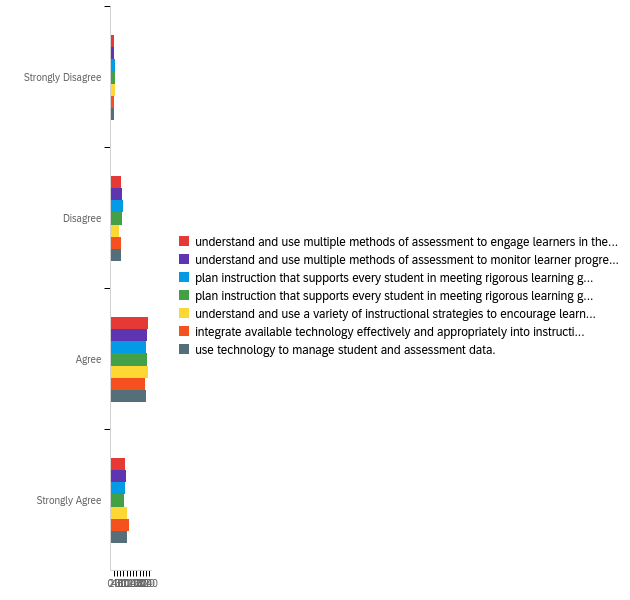 Q11 - Professional Responsibility  Please rate the extent to which you agree with each statement below.    My preparation program/route to certification prepared me to: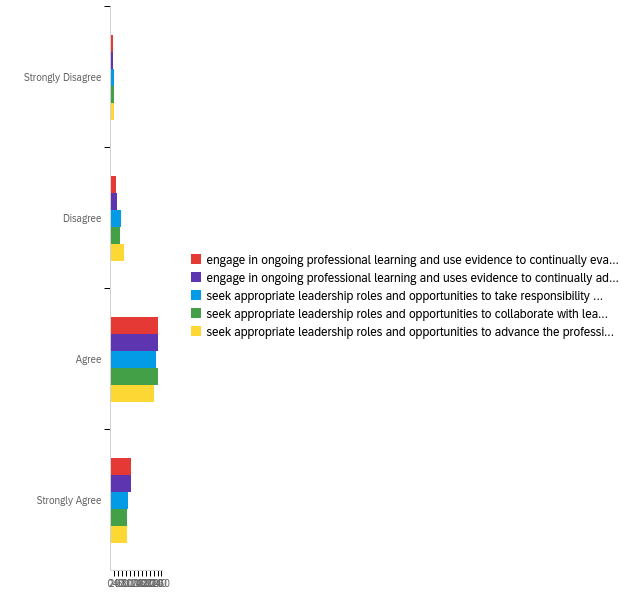 Q12 - Overall, my preparation/route to certification effectively prepared me to have a positive impact on P12 student learning and development.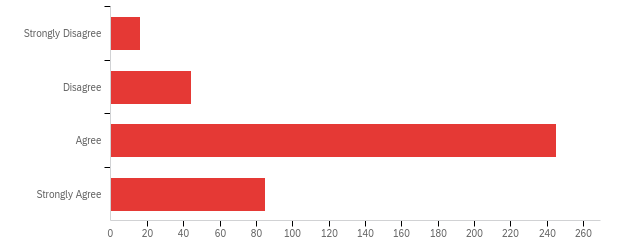 Q13 - What courses or experiences in your educator preparation/route to certification stand out as particularly important or meaningful?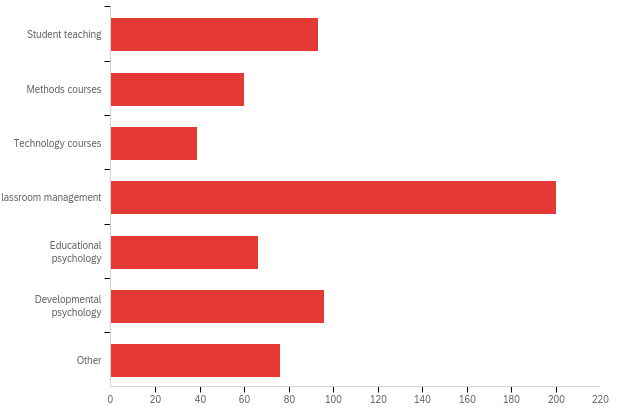 Q13_16_TEXT - OtherQ14 - As you near the end of your first year of teaching, in what area(s) could you have used more preparation? (Please check all that apply)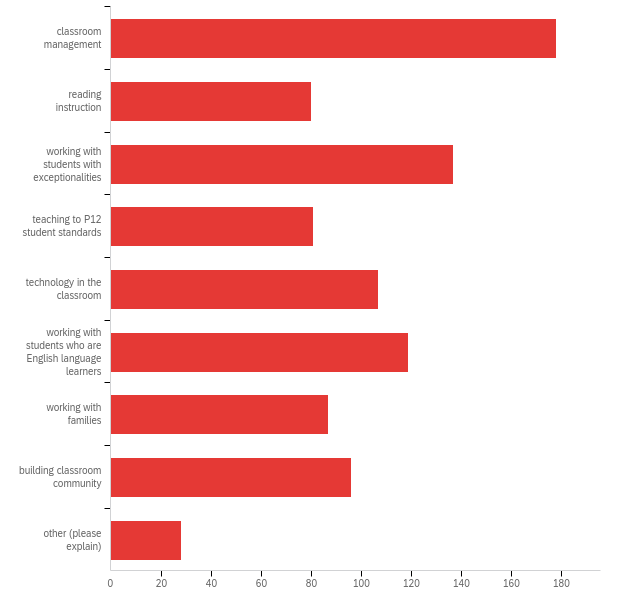 Q14_9_TEXT - other (please explain)Q15 - Please note awards or honors received, degrees or certificates earned, and other recognitions from the current school year.Q16 - Were you assigned a mentor from your school district this school year?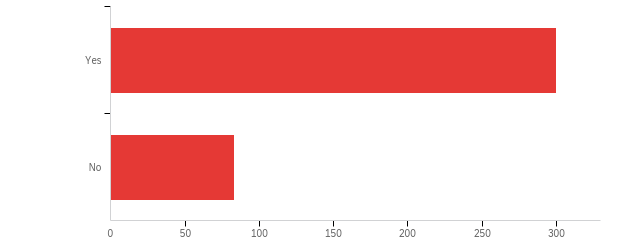 Q17 - How much time did you spend with your mentor teacher?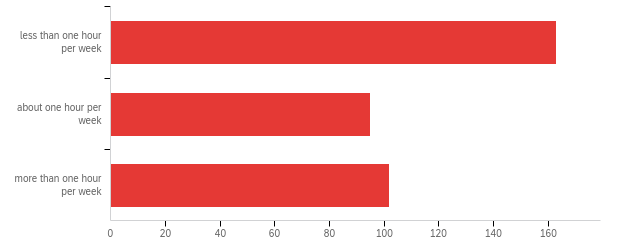 Q18 - Is your mentor in your same teaching area?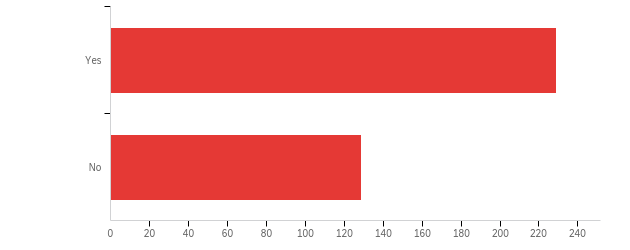 Q19 - How satisfied are you with your mentoring experience?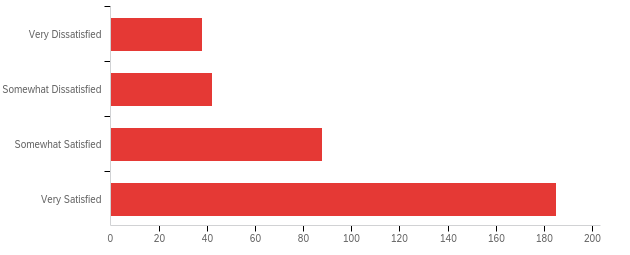 Q20 - How might the mentoring experience be improved?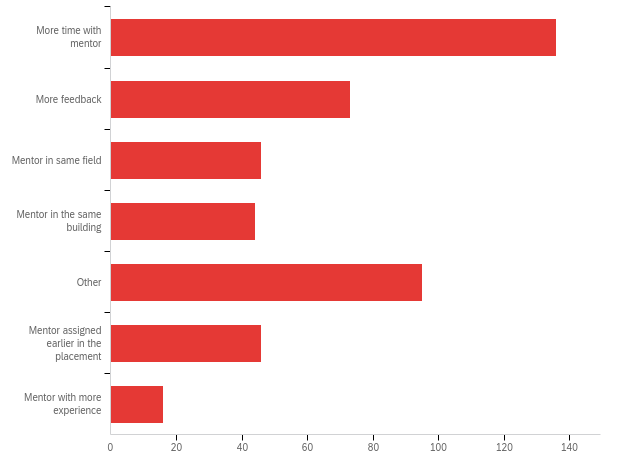 Q20_5_TEXT - OtherQ10 - In what area(s) were you initially certified? (Please check all that apply)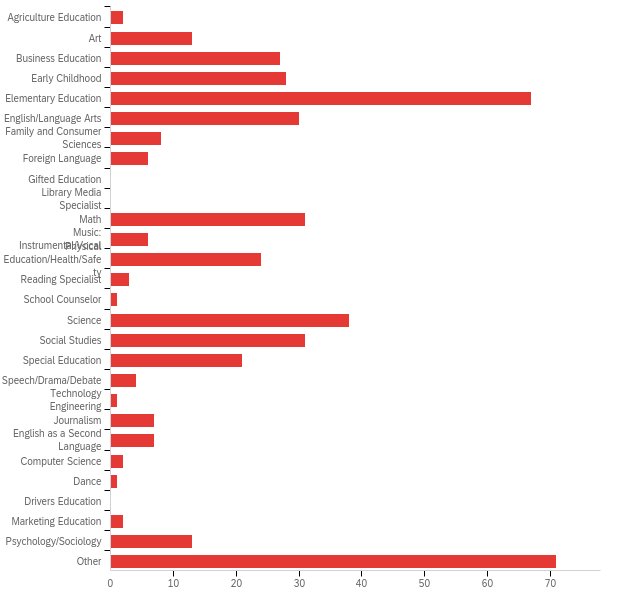 Q10_35_TEXT - OtherQ22 - What is your current primary teaching assignment? (Please check all that apply)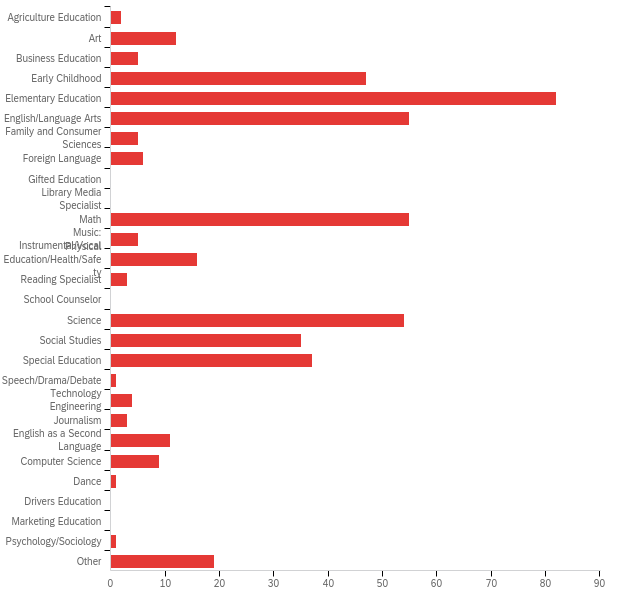 Q22_35_TEXT - OtherQ23 - In what additional area(s) are you certified? (Please check all that apply)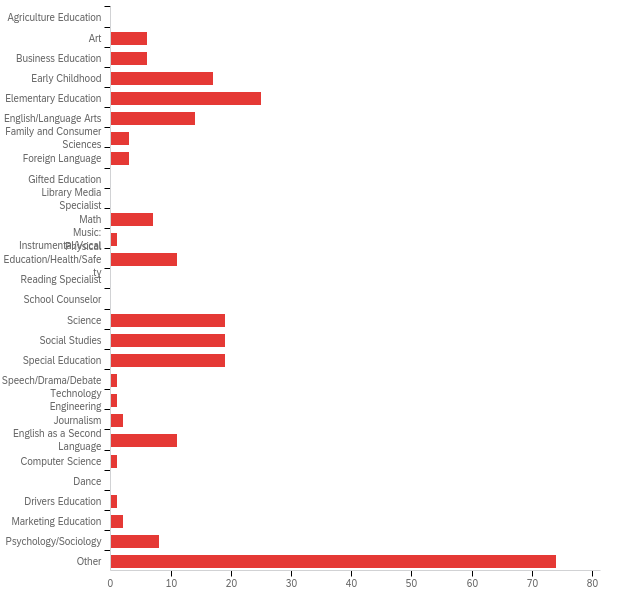 Q23_35_TEXT - OtherQ24 - What other roles do you fill at your school? (Please check all that apply)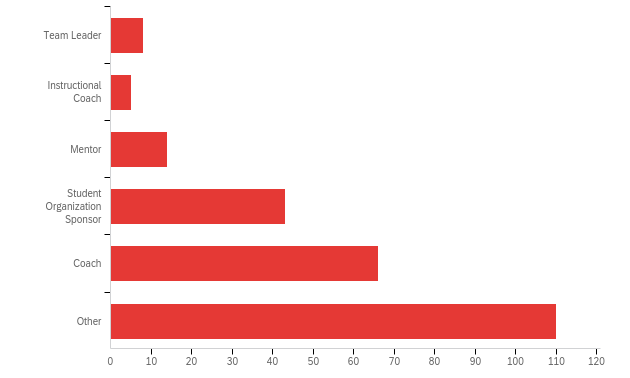 Q25 - Do you teach at a Title I school?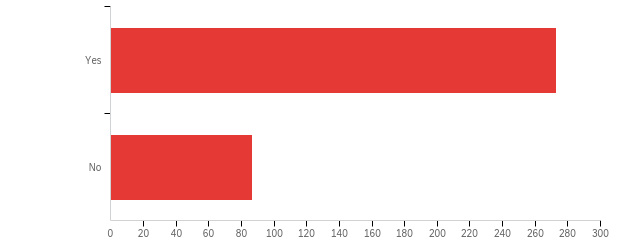 Q26 - Which of the following describes your school district?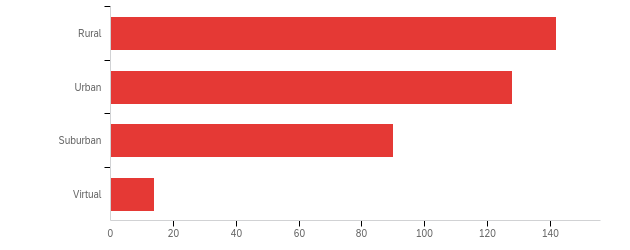 Q27 - As a high school student, did you participate in any programs or classes that influenced your decision to become a teacher?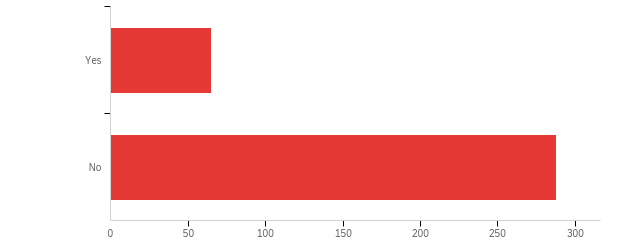 Q28 - If yes, please describe (e.g., Future Educators of America/Educators Rising, Teacher Cadet, etc.)Q29 - Do you plan to remain employed as a teacher in Oklahoma next year?    If so, please list up to 3 reasons you plan to stay.   If not, please list up to 3 reasons you do not plan to stay.#FieldMinimumMaximumMeanStd DeviationVarianceCount1Are you a first year teacher?1.001.001.000.000.00494#Answer%Count1Yes, I'm a first year teacher100.00%4942No, I'm not a first year teacher0.00%0Total100%494#FieldMinimumMaximumMeanStd DeviationVarianceCount1Through which route did you receive your teaching license?1.008.003.191.662.75494#Answer%Count1Traditional Teacher Certification6.28%312Alternative Certification25.91%1283Emergency Certification50.20%2484ABCTE3.24%165Teach for America2.23%116Paraprofessional Route to Teacher Certification4.05%207Tulsa Teacher Corps2.63%138Out-of-State Preparation5.47%27Total100%494#FieldMinimumMaximumMeanStd DeviationVarianceCount1From which of the following institutions did you receive recommendation for teacher certification?  If you hold an alternative or emergency certificate please select Oklahoma State Department of Education.12.0012.0012.000.000.00494#Answer%Count12Oklahoma State Department of Education100.00%494Total100%494#Answer%Count1Agriculture1.49%82Art2.79%153Business Education7.81%424Computer Science0.37%25Dance0.19%16Drivers Education0.00%07Early Childhood3.72%208Elementary Education7.81%429English/Language Arts4.65%2510English as a Second Language0.56%311Family and Consumer Sciences2.23%1212Foreign Language2.23%1213Gifted Education0.00%014Library Media Specialist0.00%015Marketing Education0.74%416Math2.23%1217Music: Instrumental/Vocal1.67%918Physical Education/Health/Safety5.02%2719Psychology/Sociology6.69%3620Reading Specialist0.19%121School Counselor0.00%022Science9.67%5223Social Studies5.76%3124Special Education2.42%1325Speech/Drama/Debate0.56%326Technology Education0.37%227Other28.81%15528Journalism2.04%11Total100%538Other - TextGeneral StudiesEconomicsBachelor of Science in Business AdminLiberal StudiesOrganizational LeadershipGovernment andOrganizational LeadershipBus. Admin.  MBAMusical TheatreEngineeringDentistryOrganizational LeadershipCommunicationsChild DevelopmentBachelor of Science, BiologySocial WorkEngineeringCriminal Justice / Occupational Safety and HealthB.A. Sociology & Human Services - M.S. Family & Child StudiesHospitality and Tourism ManagementSpeech PathologyBiologyFamily and Child StudiesInterdisciplinary StudiesInterior DesignBusiness Management and LeadershipSocial WorkLiberal & Applied Studies (Applied Behavioral Science)Sports and Camp AdminCorporate CommunicationsChemical EngineeringAnthropologyNeuroscienceEnvironmental EngineeringCriminal JusticePsychologyApplied Behavioral SciencesDoctorate MedicineGeneral StudiesEducationPsychology/ CorrectionsGeneral StudiesFashion Marketing/ Business AdminHealth and Human DevelopmentBusiness Administrationspeech and languageHealth Care AdministrationMA Leadership and ManagementHistoryFamily and Child DevelopmentHuman RelationsStrategic CommunicationsHistoryMechanical EngineeringBehavioral Science and EthicsKinesiologyBA: religionExercise ScienceLiberal and Applied StudiesAdministrative LeadershipMBACriminal Justice and Spanish and Masters of Arts in Teaching ElementaryBiblical LiteratureYouth MinistryPolitical ScienceGeographyGeographySocial WorkSociologyBusiness AdministrationGeneral StudiesEthnic StudiesBS Engineering PhysicsGeneral StudiesMass CommunicationPolitical ScienceFinanceBS in Organizational Leadership and MA in Christian Studies and LeadershipBusiness Administration - MarketingOrganizational LeadershipEngineeringHuman Services CounselingLiberal ArtsBA: Gen Studies, MA: MusicSpeech-Language PathologyMaster of Education Curriculum and InstructionHistoryBusiness AdministrationGeneral StudiesFire Protection and Safety Engineering TechnologyBusinessCross-Cultural StudiesAnthropologyBusiness - FinanceGeography (G.I.S.)Natural Resources Ecology ManagementBusiness AdministrationIntegrative StudiesMasters in Healthcare AdministrationGeneral StudiesBusiness AdministrationSport Management - Marketingpolitical scienceEducational Admin.AccountingYouth and Family MinistryEducationAccountingNear Eastern Languages and CivilizationsGeneral StudiesYouth Ministry#FieldMinimumMaximumMeanStd DeviationVarianceCount1In what year did you receive your degree? - Selected Choice1.0010.006.393.2310.44489#Answer%Count1202117.79%87220175.93%29320162.66%13420152.04%10520143.27%16620132.25%11720185.93%298Other36.61%179920196.34%3110202017.18%84Total100%489Other - Text20101995201119931997201020102012200720041992, 19961991200919831991200720121993200420002009199520002008201220072003200020042002199920032008200520082022200220112010BS Zoology 1997, Doctorate Medicine 200119842008201120112006200520152001199720012007201220091998200919982004200520122003, 2007, 20161993Still working on it20052007201020092011200520042010201120052014, Masters in 201720062005201019942012201020121998200720102006BA: 1989, MAA: 20162007199420012008199120062010B.S. in 2007, M.S. in 2014, Ed.D. in 2021201220121995200520122010200619992011200720121994200920121992#FieldMinimumMaximumMeanStd DeviationVarianceCount1understand how learners grow and develop.1.004.003.020.690.474542recognize that patterns of learning and development vary individually within and across the cognitive, linguistic, social, emotional, and physical areas.1.004.003.110.710.514533design and implement developmentally appropriate and challenging learning experiences.1.004.002.930.760.584534use understanding of individual differences and diverse cultures and communities to ensure inclusive learning environments that enable each learner to meet high standards.1.004.003.080.730.534525work with others to create environments that support individual and collaborative learning.1.004.003.110.760.574536encourage positive social interaction, active engagement in learning, and self-motivation.1.004.003.170.720.52453#QuestionStrongly DisagreeDisagreeAgreeStrongly AgreeTotal1understand how learners grow and develop.2.86%1313.88%6361.45%27921.81%994542recognize that patterns of learning and development vary individually within and across the cognitive, linguistic, social, emotional, and physical areas.3.31%1510.60%4858.28%26427.81%1264533design and implement developmentally appropriate and challenging learning experiences.4.86%2218.10%8256.29%25520.75%944534use understanding of individual differences and diverse cultures and communities to ensure inclusive learning environments that enable each learner to meet high standards.3.98%1811.28%5157.96%26226.77%1214525work with others to create environments that support individual and collaborative learning.3.75%1712.36%5652.98%24030.91%1404536encourage positive social interaction, active engagement in learning, and self-motivation.3.09%149.93%4554.30%24632.67%148453#FieldMinimumMaximumMeanStd DeviationVarianceCount1understand the central concepts, tools of inquiry, and structures of the discipline(s) I teach.1.004.002.960.720.524372create learning experiences that make the discipline accessible and meaningful for learners to assure mastery of the content.1.004.002.960.740.554373understand how to connect concepts to each other and to authentic local and global issues.1.004.002.980.750.574364know how to use differing perspectives to engage learners in critical thinking, creativity, and collaborative problem solving.1.004.003.060.750.56436#QuestionStrongly DisagreeDisagreeAgreeStrongly AgreeTotal1understand the central concepts, tools of inquiry, and structures of the discipline(s) I teach.4.35%1914.65%6461.33%26819.68%864372create learning experiences that make the discipline accessible and meaningful for learners to assure mastery of the content.4.58%2015.56%6858.81%25721.05%924373understand how to connect concepts to each other and to authentic local and global issues.4.82%2114.91%6557.80%25222.48%984364know how to use differing perspectives to engage learners in critical thinking, creativity, and collaborative problem solving.4.59%2011.47%5057.57%25126.38%115436#FieldMinimumMaximumMeanStd DeviationVarianceCount1understand and use multiple methods of assessment to engage learners in their own growth and guide learners' decision making.1.004.002.970.770.594072understand and use multiple methods of assessment to monitor learner progress and to guide my decision making.1.004.002.960.780.614073plan instruction that supports every student in meeting rigorous learning goals by drawing upon knowledge of content areas, curriculum, cross-disciplinary skills, and pedagogy.1.004.002.900.810.664074plan instruction that supports every student in meeting rigorous learning goals by drawing upon knowledge of learners and the community context.1.004.002.880.810.654075understand and use a variety of instructional strategies to encourage learners to develop deep understanding of content areas and their connections, and to build skills to apply knowledge in meaningful ways.1.004.003.000.790.624076integrate available technology effectively and appropriately into instruction.1.004.003.020.790.634077use technology to manage student and assessment data.1.004.002.990.790.63407#QuestionStrongly DisagreeDisagreeAgreeStrongly AgreeTotal1understand and use multiple methods of assessment to engage learners in their own growth and guide learners' decision making.5.16%2115.48%6356.76%23122.60%924072understand and use multiple methods of assessment to monitor learner progress and to guide my decision making.5.16%2116.95%6954.55%22223.34%954073plan instruction that supports every student in meeting rigorous learning goals by drawing upon knowledge of content areas, curriculum, cross-disciplinary skills, and pedagogy.6.63%2718.18%7453.32%21721.87%894074plan instruction that supports every student in meeting rigorous learning goals by drawing upon knowledge of learners and the community context.7.13%2917.69%7254.79%22320.39%834075understand and use a variety of instructional strategies to encourage learners to develop deep understanding of content areas and their connections, and to build skills to apply knowledge in meaningful ways.6.14%2512.78%5256.51%23024.57%1004076integrate available technology effectively and appropriately into instruction.5.16%2115.23%6252.33%21327.27%1114077use technology to manage student and assessment data.5.41%2215.48%6353.56%21825.55%104407#FieldMinimumMaximumMeanStd DeviationVarianceCount1engage in ongoing professional learning and use evidence to continually evaluate my practice, particularly the effects of my choices and actions on others (learners, families, other professionals, and the community).1.004.003.110.690.483942engage in ongoing professional learning and uses evidence to continually adapt practice to meet the needs of each learner.1.004.003.120.690.483943seek appropriate leadership roles and opportunities to take responsibility for student learning.1.004.003.010.730.543944seek appropriate leadership roles and opportunities to collaborate with learners, families, colleagues, other school professionals, and community members to ensure learner growth.1.004.003.010.720.523945seek appropriate leadership roles and opportunities to advance the profession.1.004.002.950.750.57394#QuestionStrongly DisagreeDisagreeAgreeStrongly AgreeTotal1engage in ongoing professional learning and use evidence to continually evaluate my practice, particularly the effects of my choices and actions on others (learners, families, other professionals, and the community).3.81%157.61%3061.93%24426.65%1053942engage in ongoing professional learning and uses evidence to continually adapt practice to meet the needs of each learner.3.55%148.12%3261.42%24226.90%1063943seek appropriate leadership roles and opportunities to take responsibility for student learning.4.06%1614.21%5658.63%23123.10%913944seek appropriate leadership roles and opportunities to collaborate with learners, families, colleagues, other school professionals, and community members to ensure learner growth.4.31%1712.69%5061.17%24121.83%863945seek appropriate leadership roles and opportunities to advance the profession.4.57%1817.51%6956.60%22321.32%84394#FieldMinimumMaximumMeanStd DeviationVarianceCount1Overall, my preparation/route to certification effectively prepared me to have a positive impact on P12 student learning and development.1.004.003.020.700.49390#Answer%Count1Strongly Disagree4.10%162Disagree11.28%443Agree62.82%2454Strongly Agree21.79%85Total100%390#Answer%Count10Student teaching14.76%9311Methods courses9.52%6012Technology courses6.19%3913Classroom management31.75%20014Educational psychology10.48%6615Developmental psychology15.24%9616Other12.06%76Total100%630Other - TextObservationsNothing stood out. There should be more on classroom management and implementation. Nothing you read can help with either. It’s experiences.psychologyyear as a paraI didn't have any of these courses. I am an emergency certificaton.Management ExperienceChild Development, Ethics, Social Psychology, and Educational ResearchnoneNoneMentor Teacher, LETRS Training, Instructional Coach, New Teacher Academy, PD DaysI have just began my process. I do not feel like I gained anything useful from the PPAT.Working at a Teaching Assisstantmy instructional coach1st Class Teachers meetingsWorking with other first year teachers to try and figure out what would be covered in each of the above experiencesThe Battery of Tests I had to passOne on one talksMentorsWorking in a school system prepared me the mostI wasn’t required to take any courses before my certification. However I think classroom management is the most important aspect of teaching.I haven't had any yet.Learning on the flyDidn't take any courses to get certifiedMy SPED bootcamp was extremely helpful because of one great teacher who created comprehensive, thorough, and challenging courses.Noneworking as a paraprofessional for a yearmentor teacherWorking as and with Teaching Assistants for Undergraduate coursesProfessional DevelopmentBeing a paraprofessional in Special EducationmentorsN/AI had no certification route coursesExperience in the classroom as a para.On-site MentorshipMentoriNONE- and I had no student teachingI don't take my educational courses until August 2022literacyOnline alternative certification in TexasExperience as a ParaprofessionalNone#Answer%Count1classroom management19.50%1782reading instruction8.76%803working with students with exceptionalities15.01%1374teaching to P12 student standards8.87%815technology in the classroom11.72%1076working with students who are English language learners13.03%1197working with families9.53%878building classroom community10.51%969other (please explain)3.07%28Total100%913other (please explain) - TextTeaching student how to write!!!Collaborating with teachersGuidance on how to study for/pass OPTE.A better way to educate students who are involved in activities that keep them out of the classroom such as sportsStudent interaction, how to work with adminsClassroom management, classroom management, classroom management!!!Effective lesson planningMath InstructionWorking with difficult students.Lesson PlanningLess Red Tape and very expensive hoops to jump through from state certification agencies (there is a teacher shortage for a reason)Having a better understanding of what teachers did inside Oklahoma schools. (Such as when to give STAR testing, how we file students information) These things may also change from school to school.Intervention methods for the children who got so far behind during COVIDI wish someone would teach new teachers how to deal with the emotions of the kids, especially in Middle School.Having my own classroom would've been nice.None. This is my last year teachingBureaucracy 101: Discarding all expectations of efficiency and common sense.  Instead of striving for greatness or reward, this course would re-train you to only work to avoid reprimand.  It would prepare you for constant expansion of demands with no further compensation. The instructor would give you expectations and goals and prepare you with tools to meet them.  They would then demand that instead of using those tools to reach the goal, you'll spend all of your time documenting and testing and learning new soon-to-be-outdated-systems on trashy software that was contracted out for millions of dollars instead of just paying you more money to use your own tools and trust your own judgment. Etcetera. Etcetera. Etcetera.Collecting DataTaking state standards and developing curriculum in a set of lesson plans in an order that maximizes student learning.Dealing with/ managing the extra paperwork and duties of a teacher.NoneAll of these as related specifically to Algebra/Geometry/math core classesWorking for difficult administratorsckla, eureka math, walk to read, MAP testing, wellness trackers, how to make lesson plans, what do you choose to teach when there is a 2 hour lesson and you only have 1 hour, how to teach with no books, or working printers onsite. how to grade papers, how to use powerschool, how to teach students to work independantI would have benefitted from seeing the curriculum, getting access to digital platforms, and getting into my classroom weeks before school started instead of days before.How to interact with Administration personal. I am in a Functional Skills room. I am the only one in the building and no one knows how classroom management  looks like. I have interviewed other high functioning rooms to find out if I am doing the same as they are. Admin in my building is not understanding how I should manage my room.grading and how to create rubricsPlease note awards or honors received, degrees or certificates earned, and other recognitions from the current school year.I will graduate from SNU with a Masters of Administration of Special Education in December of 2022.  I will also be initiated into the academic honors society, KDP at SNU.Currently enrolled in LETRS training.None. I completed them prior.NoneOSAT OGET Physical education  NVQ personal trainingN/ANANoneHERO of the month award.MHSF Faculty Support Award, TNTP Tulsa's Bright Spot TeacherNone2 grants in the amount of $1,500.00I passed my OGET (December), OSAT (March), and PPAT(May).Teacher of the year, Teacher of the month, PLTW automation and robotics certification,  PLTW flight in space certificationBachelors degree in Liberal Studies and EducationEmergency teaching certificateI graduated with honors (Magna Cum Laude) and a bachelors of Science in Education. I was the Vice President and the President for one year of F.E.Y.C. (Future Educators of Young Children). I am currently emergency certified in my field, but I will receive the results from retaking the OSAT on May 13th. I am hopeful for a passing score so that I can receive a recommendation from Northeastern State University where I graduated from to apply for my Teachers Certification. So far this school year, I have received a certificate for OSTP Test Administrator training, Seizure Training, Dyslexia Awareness Training, and At-Risk for Elementary Schools Enhanced Training. I have had 3 in class observations by my principal and have received a score of 3 on every level for the end of the year/overall observation score. Throughout the year, my scores were mostly 3's, but I did receive a few Highly Effective and Superior scores as well. I have had a great school year and I absolutely love my school and my job! I am looking forward to many more years.A student placed 1st at curriculum contest as my class representative.I passed 2 of my required testsAbout to start my 12 hours needed this summer.Crisis Prevention Intervention Instructorn/an/a.Vocal-Academic Excellence (OSSAA)N/AN/AnaLiteracy First TrainingN/ANone so farN/AN/AOklahoma’s 20 Under 2 Novice Teaching Award 2022Special Education Boot Camp for Severe/Profound Students.My 8th grade broadcasting class earned 1st place in the short film contest sponsored by the Academy of Scholastic Broadcasting.N/AI was nominated for First Class teacher of the Year for Lawton Public Schools.noneABCTE Biology Certification Exam-DISTINGUISHEDI was nominated for the Rookie teacher of the Year.No awardsLETRS Training - Mastery of Units 1-3Oklahoma State Department of Education Teaching CertificatenoneOSDE TA Certification SDE Certification Mental Health First Aid USA Trainingnot the end of the year so IDK yetRussian as foreign language ESLSafari Club International - Oklahoma Division Teacher of the YearI did not have any preparation/route for my emergency certification.  I did however have an excellent mentor teacher that has been very thorough in helping me prepare for classroom teaching.  I will be working toward my alternative certification beginning this summer.n/aProvisional Teaching Certificatebachelor of science in elementary education.Grant WinnerFCCLA Silver Chapter of Excellence Award FCCLA 50% Participation Award FCCLA 10 For the Win RecipientPassed the OGET, and the OPTE.NoneTeacher of the WeekN/A..Currently take the LETRS course to better help my students with reading disabilities. I am a Sped teacher. Regularly recognized for student achievement in coursework and formative assessments.Literacy Firstcertified in history and special educationN/AI have completed 48 hours of the LETRS course online and book instruction.  I have taken numerous hours of training outside the requirements from OK.N/AWe became one of the top five schools in Aeronautics. We are beginning a Tango Flight program; we are only one of three schools in the state of Oklahoma. I have won a grant through AEP-PSO. I have also passed the OGET.N/AMacArthur High School Rookie of the YearI will receive the American Board Biology teaching license at the end of the school year.I am currently enrolled in a Graduate Study Program.Art certification earned during the first year of teaching.LI received  a few grants and the Teresa Kalman Brown Rookie Teacher Grant this year thus far.n/aSheltered Instruction CertifiedNoneNow certified in business education.n/aTeaching CertificationN/AN/ACertificate of Giving from the United Way.I’ve earned two grants and a third is up for evaluation.Nomination for 20 under 2NANAFirst Class Teacher of the Year in my school.Passed all three teaching tests - OPTE, OGET, and Elementary Education subtest 1 and 2I've gotten countless certificates in a multitude of areas.  OSTP proctor, administrator, DLM proctor, administrator, Reducing Challenging Behaviors in ASD, Introduction to Autism, CPR,Tons of Pepper modules, Principles for Developing Instructionally Appropriate IEPs. Etcetera. Etcetera.   I completed the SPED Boot Camp in Challenging Behaviors.   I have gotten no reward. What does that even mean?  Am I supposed to get a plaque or something?N/AnaProfessional Development Certification, Coaching Certifications, Emergency CertificationEarned Oklahoma Teaching Certificate this school year. Also credentialed to teach in CA.Nominated for a new teacher award Certified in early childhood since 01/2020ORCO Teacher Grant, awarded to 5 teachers only.  County wide nominations were made by students and over 40 teachers were nominated.  I received one of the grants for classroom supplies.N/ANone at this timeEmergency certified in Elem. Education and making the required moves towards gaining certification as Special Education.N/AI was awarded high school teacher of the year and we are currently waiting to see who won district teacher of the year. I also started my master's degree this year.None as of nowN/AMental Health First Aid USA Dyslexia Awareness 2021-2022 Trauma Summit: Connecting and collaborating for student successBA SPED MMn/aClassroom Management Certificate2nd year in the emerging leader program S.E.A.LI went through Payne Education at my own expense to become a CALT. I am currently working on my Master's Degree in Reading.n/aNoneCertificate of SPEDN/AEarned a Reflex Math grantnaStudents attending State Science Olympiad and Regional Science Bee Finals BSA District Award of Merit BSA Lifeguard CPR and First Aid for the Professional Rescuer Completed OK Excel Communities of Practice Completed Picture-Perfect STEM Virtual Workshop with the Authors Hosted 3rd/9th Joint Science FairI was awarded the lifesaver award at my school.Teacher of the weekBachelors of Arts Public Administration Minor in SpanishNoneFirst OSSAA Wrestling Girls State Qualifier in school historyI have also received a certification in mild to moderate disabilities for Special Education.Passed my OGETNot sure what this means...this is the only certificate I completed during the year.N/APassed the OGET Completed the OSDE Special Education Bootcamp Received the Emergency Teaching CertificateN/AI have all my classes to complete an Elementary Education Degree, I just did not get to do my student teaching due to covid making things to difficult so I decided to graduate with a Liberal and Applied Studies degree or it was going to take me a year longer to graduate. Plus there was going to be no way I would have been able to not work so I could student teach. I do not think that student teaching is set up very well at all. Very few people can afford to student teach. That is why I am emergency certification and trying to finish my testing. I feel like I was well prepared because of all the observation hours I did plus all of the education classes I took over the past few years.none awardedTenacity Teacher of the Month at the Broken Arrow High School.1. Master's in Educational Leadership in December 2020 (not current school year, but relevant to when my certificate was changed from alternative to standard). 2. Teacher of the month (December 2021).I have passed my OGET.COAC Coach of the Year, State Runner-upI was awarded a grant from Donors Choose and from the State Department of Education for a classroom library project.In progressGraduated with honorsSchool Bus Driving CertificationNoneNoneI have been teaching for 6 years at a Charter School which I had no idea did not count but I have had my students excel and learn with successful years since I began teachingSpecial Education Bootcamp CertificateN/ALearning Tree - New Teacher TrainingIn preparing for this year, I took 24 hours of education credit at University of Central Oklahoma. This year, I have completed year 1 of 2 for the LETRS training. I will also be pursuing the paraprofessional certification route for a standard teaching certificate.N/AMA in Christian Studies and LeadershipWorking on my graduate courses right now.  I have been nominated for an honor society for outstanding work at Northwestern Oklahoma State University.  I have maintained a grade point average of over 3.3.NoneEmergency CertificationCompleted/passed OPTE Attended OERB seminarI passed my physical science OSAT and am awaiting the scores from my biology and earth science OSAT.Alternative certificationReceived 2 grants for my classroom.BA Religion, minor English Cum LaudeI was able to finish 2 college courses before I was emergency certified. Classroom management and Pedagogy. I was doing the alternative certification route, before I was emergency certified. Now I am struggling to get the OGET passed. Nothing prepared me for that. I have been out of college since 2006. So i feel that the tests are causing a barrier on my completion. I love teaching in the classroom.BA in General Studies, 1989. MA in Music in Jazz Studies, 2016.NA20 under 2 nominationN/ARookie all-star teacher of the monthN/Amany pdsGolden Trojan awardn/aAfter completing the OPTE I received a Standard certificate from the OSDE in November.N/ASAT proctorOur 6th grade ELA scores has the largest growth from the district.Rookie All-Star Teacher of the Month - DecemberNAMy students gave me a shout out for being a great teacherN/An/aI've taken the OGET and the English OSAT, as well as taken two college level courses on classroom management and designing instruction.passed the ECE and ESL OSATsRookie of the Month January 2022noneN/AWorking on OSDE Boot Camp for Special Education.I participated in an adult art coalition in Carthage Missouri with professional artist. I received first honorable mention.  My 4th grade students are partaking in the Philbrook Museum Big Show.I am working on a Masters to meet the requirements of my provisional certification and I am studying to pass tests the four test that I still need to take.None to my knowledge.Pursuing Master's Degree and maintaining honer roll.Nonen/aMindset training completionDistrict coinI really like the certificates that TPS offered to the teachers and all the support.N/A#FieldMinimumMaximumMeanStd DeviationVarianceCount1Were you assigned a mentor from your school district this school year?1.002.001.220.410.17383#Answer%Count1Yes78.33%3002No21.67%83Total100%383#FieldMinimumMaximumMeanStd DeviationVarianceCount1How much time did you spend with your mentor teacher?1.003.001.830.840.71360#Answer%Count1less than one hour per week45.28%1632about one hour per week26.39%953more than one hour per week28.33%102Total100%360#FieldMinimumMaximumMeanStd DeviationVarianceCount1Is your mentor in your same teaching area?1.002.001.360.480.23358#Answer%Count1Yes63.97%2292No36.03%129Total100%358#FieldMinimumMaximumMeanStd DeviationVarianceCount1How satisfied are you with your mentoring experience?1.004.003.191.021.04353#Answer%Count1Very Dissatisfied10.76%382Somewhat Dissatisfied11.90%423Somewhat Satisfied24.93%884Very Satisfied52.41%185Total100%353#Answer%Count1More time with mentor29.82%1362More feedback16.01%733Mentor in same field10.09%464Mentor in the same building9.65%445Other20.83%956Mentor assigned earlier in the placement10.09%467Mentor with more experience3.51%16Total100%456Other - TextMore on hand or virtual observation.I was not assigned a mentorComparabilityA mentor more willing to check inMentor assigned at allA new mentor assigned as soon as administration new she was resigning. I was the last to know and left wondering why I had not been seeing my mentor or hearing from her as much.A mentor who acted like a mentor and not a Principal's assistant. Focus more on what her job actually entailed instead of caring about being everyone's boss.my mentor left part way through the year. IF he would have been here the whole year that would have been better.NoneLess of a work load to be able to effectively do all that was required of me.Because of circumstances beyond my site's control, my mentor was in a different grade level, which made grade specific questions and scheduling challengingN/aMentor who was also a current teacher and could give insite on what worked and what didn't thier first year of teaching.I have had an incredibly helpful and educational relationship with my mentor teacher. She has been accepting and supportive throughout the year as a first year teacher with an alternative emergency certification. She has helped me to feel very capable and empowered in this profession.NAnothingMentor was a fellow FCS teacher from a different school.NoneI never received a mentor.Having a mentor...There is nothing I would change about my mentoring experience. For others maybe making sure their mentor is actually willing to mentor them.My mentor experience was excellentShe was greatHelp with scheduling observationsNo improvement needed!She was amazing!did not have a mentorI have a team of mentors. Ann Lillich from the GearUp grant program, and all the teachers in my department who work collaboratively.Actually having one would have been nice.My mentor is an excellent mentor..NoneMore positive attitude toward the relationship.More guidance with IEPs and understandng before classes startThis particular mentoring experience has been great and I will be checking in with mentor after this 1st year is complete.I am satisfied with my mentorUTEACH PROGRAMMy mentor also has a student teachers so she is just very busyActually having a mentorLess expectations!I did not have a mentor teacher.I did not have a mentorI think just a better fit would help.Mentor in the same grade.my mentor was wonderful with answering all of my questionsits greatNoneTime for my mentor teacher to observe me in the classroomGet a mentorMy mentor was excellent.  I feel really lucky to have had her as a guide.Having two mentors: one that focuses on content and another that focuses on classroom managementNot reaching out to help, just filling a blank on a form.She was wonderful. No complaints.My mentor has been perfect.Be more involved instead of mentor doing everythingNo Mentor assignedA mentor that doesn't keep saying I am doing great when I am begging for addiitional training and helpn/amy mentor is awesome and has been very helpful and supportiveN/AI didn't get a mentor.Mentor that gives suggestions and feedbacks, but does not make things mandatory to implement.A mentor outside of the classroomN/A. Mentor provided enough support all around.She is in lab I am in Functional Skills.She was Great!Formal Mentorship, this relationship wasn't a formal thingIt would be nice if we had the same planning period.Very happy with mentor.#Answer%Count1Agriculture Education0.45%22Art2.93%133Business Education6.08%274Early Childhood6.31%285Elementary Education15.09%676English/Language Arts6.76%307Family and Consumer Sciences1.80%88Foreign Language1.35%69Gifted Education0.00%010Library Media Specialist0.00%011Math6.98%3112Music: Instrumental/Vocal1.35%613Physical Education/Health/Safety5.41%2414Reading Specialist0.68%315School Counselor0.23%116Science8.56%3817Social Studies6.98%3118Special Education4.73%2119Speech/Drama/Debate0.90%420Technology Engineering0.23%121Journalism1.58%722English as a Second Language1.58%723Computer Science0.45%224Dance0.23%125Drivers Education0.00%026Marketing Education0.45%227Psychology/Sociology2.93%1335Other15.99%71Total100%444Other - TextNoneHealthcare administrationCommunicationsEarly Childhood is the only area where I will be certified for now.US History/Oklahoma History/Social StudiesN/A Emergency CertnoneSociology and Human Services - Family and Child Studies - Family Life EducationHospitality and Tourism ManagementMasters in Adult Educationi am not certifiednone specificSPEDInterior DesignLiberal & Applied Studies (Applied Behavioral Science)n/aNAN/AI was not certified previouslyChemical EngineeringMBANoneNone: emergency certificate to teach early elementaryEducationnoneOrganizational LeadershipNoneGeography and World HistorySocial WorkEthnic Studiespolitical sciencewasn't previously certPublic HealthHuman Services CounselingSpeech-Language PathologyNoneNonenoneI am not certified yet, I haven't passed any tests yet, so I am not sure how to answer.Career Tech BusinessN/AI answered the first degree question wrong.#Answer%Count1Agriculture Education0.43%22Art2.56%123Business Education1.07%54Early Childhood10.04%475Elementary Education17.52%826English/Language Arts11.75%557Family and Consumer Sciences1.07%58Foreign Language1.28%69Gifted Education0.00%010Library Media Specialist0.00%011Math11.75%5512Music: Instrumental/Vocal1.07%513Physical Education/Health/Safety3.42%1614Reading Specialist0.64%315School Counselor0.00%016Science11.54%5417Social Studies7.48%3518Special Education7.91%3719Speech/Drama/Debate0.21%120Technology Engineering0.85%421Journalism0.64%322English as a Second Language2.35%1123Computer Science1.92%924Dance0.21%125Drivers Education0.00%026Marketing Education0.00%027Psychology/Sociology0.21%135Other4.06%19Total100%468Other - TextI just recently became an assistant cheerleading coach for our high school.N/A Emergency CertInterior DesignK-12HistoryRemedial SpecialistSTEMCertified Elem. Ed. focusing on Math Intervention and Resource Room as Sp. Ed. ParaStarted out as the teacher for students who are incarcerated and in November 2021 I became the Alternative Education DirectorSpeech-Language PathologyCareer Tech BusinessElective. PEAK and LeadershipSpanish Language ArtsStudy skills#Answer%Count1Agriculture Education0.00%02Art2.39%63Business Education2.39%64Early Childhood6.77%175Elementary Education9.96%256English/Language Arts5.58%147Family and Consumer Sciences1.20%38Foreign Language1.20%39Gifted Education0.00%010Library Media Specialist0.00%011Math2.79%712Music: Instrumental/Vocal0.40%113Physical Education/Health/Safety4.38%1114Reading Specialist0.00%015School Counselor0.00%016Science7.57%1917Social Studies7.57%1918Special Education7.57%1919Speech/Drama/Debate0.40%120Technology Engineering0.40%121Journalism0.80%222English as a Second Language4.38%1123Computer Science0.40%124Dance0.00%025Drivers Education0.40%126Marketing Education0.80%227Psychology/Sociology3.19%835Other29.48%74Total100%251Other - TextNoneNAnoneNoneNone, but I passed the ESL OSATn/anonenoneFamily Life Educator - recently expiredI am not certifiednonenoneiberal & Applied Studies (Applied Behavioral Science)NoneNAn/aMBAAVIDNoneNoneLawnoneNoneN/AWorking towards Sp. Ed. Certificationrehabilitation counselingnoneN/AnoneEthnic StudiesSchool Bus Driver CertifiedNonenone.  I am working on my certification tests right now.NonenoneNonenoneNoneN/anonenonen/aNoneN/ANonen/a#Answer%Count1Team Leader3.25%82Instructional Coach2.03%53Mentor5.69%144Student Organization Sponsor17.48%435Coach26.83%666Other44.72%110Total100%246#FieldMinimumMaximumMeanStd DeviationVarianceCount1Do you teach at a Title I school?1.002.001.240.430.18360#Answer%Count1Yes75.83%2732No24.17%87Total100%360#FieldMinimumMaximumMeanStd DeviationVarianceCount1Which of the following describes your school district?1.004.001.940.880.77374#Answer%Count1Rural37.97%1422Urban34.22%1283Suburban24.06%904Virtual3.74%14Total100%374#FieldMinimumMaximumMeanStd DeviationVarianceCount1As a high school student, did you participate in any programs or classes that influenced your decision to become a teacher?1.002.001.820.390.15353#Answer%Count1Yes18.41%652No81.59%288Total100%353If yes, please describe (e.g., Future Educators of America/Educators Rising, Teacher Cadet, etc.)NoLanguage ArtsNASportsN/AN/ANAnoneBand QueenN/aThere was not a formal organization. I was in band and choir for seven years. Both music programs were very strongNoOklahoma City Public SchoolsN/a.Home Economics, and FCCLA (Family, Career and Community Leaders of America)NoNAn/a.n/aI did, but none of them are what you would consider preparatory for Classroom instruction.N/AN/AN/AN/AN/AN/AN/AnaI had the best AP Biology and AP Anatomy and Physiology teacher....I wanted to be her!N/AI was a part of the National Honor's Society and always had a serving heart. I loved working with other people and helping in any faucet that was needed.N/An/aNana...NAN/AN/An/aAcadec, and FCCLAN/A.4H, NHSI tutored in ELA and Sciencen/aEducators can change the world by encouraging their students effectively be successful outside and inside classroom.FFA - Gave me leadership skills I would later useI taught summer school as a Teacher's Assistant in the summer before my Junior yearI worked in the Pre-K class as a teacher aide.N/AN/AN/AAcademic Team - Student Mentorship ProgramN/AN/AFFA, competitive athleticsN/AMentor and did an internship with the preschool while a senior.N/AWhen I lived in a different state I was able to become a TA  (Teacher's Assistant) as one of my elective classes. It was so much fun! It showed me how much I enjoyed it and how good I was at it. A teacher actually pulled me aside and said if I didn't become a teacher, I was crazy! That he would write me a recommendation letter to anywhere I wanted to go for college.FCCLA- working with the headstart.BaseballNon/an/aScience class projects, that inspired me to love learning and education.Four years of SpanishAthleticsArt classesNoNAN/ANoTeacher AssistantStudent Council, Journalism, Camp Fire for 10 years. My greatest influence for becoming a teacher was my 10 grade English teacher, she was amazing and encouraged me to read and read and read.N/AN/AVICA, TutoringTeacher CadetN/AFuture Agricultural Education Teachers of OklahomaNoneN/An/an/aFCCLA, Teacher CadetnaKANSAS FUTURE TEACHING ACADEMY at Emporia State UniversityN/AI didn't take a specific class or program, but I had some really good teachers in middle school and high school that impacted my life - I want to do the same for my students.Future Teachers of America. Student aide in Special Education classroomnoN/AN/AHigh School Band!Teacher's Aide 4-HI attended a vocational training program through Eastern Suffolk BOCES (in New York).Leadership Class, Student CouncilN/AI had a teacher that encouraged me to teach. Psychology ClassFFA, 4-H, AthleticsStudent councilLeadership, tutor, big brother big sisterN/aNoneNoneNoneMusic and theaterwe did not have any classes that were available such as future educators or educators rising however I did have many teachers that took the time to work with their students and that impacted me greatly.N/AN/AThese programs did not exist in Puerto Rico when I went to schoolN/An/aI took Band, Future Homemakers of America, Student Government and upper level Math and Science classes.  I knew that I wanted a college education, but I wasn't sure that I wanted to teach until later in life.N/AN/ANoit was no.n/aSports,N/ANoHigh School Art ClassesNoneFFA, Student CouncilN/ANAAP HistoryN/ANoPeer Assistance and Leadership Skills (mentoring elementary students)N/AN/AN/ABand, under an excellent Band DirectorFFAI already knew I wanted to be a teacher before I started school.N/AN/An/aAll State OrchestraN/AYearbook and newspapernonenoKansas Thespians Troupe #3540N/AN/AFuture Educators of AmericaN/ANO.N/ANoneFuture Educators of AmericatutoringN/AFuture Educators AssociationI was studying in Brazil. I had all the support there to become a teacher.TheatreDo you plan to remain employed as a teacher in Oklahoma next year?    If so, please list up to 3 reasons you plan to stay.   If not, please list up to 3 reasons you do not plan to stay.I plan to remain employed as a teacher because I love my students and their families, I feel I am making a difference in my students' families' lives, and I want to impact Oklahoma's future by influencing young Oklahomans and their families!Yes, I will the reasons are:                         1. I like to teach                         2.  I like students                         3.  I want to be somebody who can influence someone's lifeYes! Small town Small district Close to homeYes, I plan to work as a teacher in Oklahoma next year because of a strong administrative support, community, and a positive environment.Yes, I love the kids. I enjoy teaching. I love literature and art.Yes  1. 4 Day School Week  2. It allows me the same schedule as my husband who is also a teacher at the same school and as my 2 children who attend this school . 3. The kids. I love the kids.I enjoy The Honor of Shaping and Co-Molding young Brilliant minds. Teaching is a Hugh part of my Craft,Skillset and Persona. Teaching is Educational and I Love Learning and Want to Empower the Gift of Learning to Countless others.Yes. Hours, team I work with, and the flexibility I haveYes. Same schedule as my personal children. Personal satisfaction-I feel like I'm making a difference.Yes. 1. Help shape our future generations. 2. Encourage better education for & among the kids. 3. Make a difference in someone's life overall.Yes. I love teaching students to read. I love the support from Instructional Coaches and coworkers. I enjoy getting several small breaks to rejuvenate.Yes - I enjoy working with high school students. I feel that I have the potential to be an effective teacher. I want to support the growth of my students, school, and community.Yes, I truly love working with students and helping them to grow each day. I love learning every day myself.Yes. It is rewarding. I have built strong relationships with students. I have built strong relationships with teachers.Yes, I plan on remaining employed as a teacher. I was an early Early Education major prior to getting my degree in Sociology. I transferred colleges after 3 semesters of student teaching (due to personal reasons), so I was unable to complete my education degree at Valdosta State. I always planned on returning back to the classroom, but I ended up working in child welfare for the State of Oklahoma for the last 8 years. I am so grateful for my experience in child welfare, and my perspective I now have because of the children and families I worked with over the last 8 years.  1. I love the fact that I have the ability to make a difference with not only my students, but the student's family. 2. Sharing my love of learning. School was hard for me, but I had good grades. I want to show students that if you work hard you can achieve anything.  3. The love I have for my students. It is amazing what a child can do/become when they have someone who loves and supports them in their corner.I am undecided. I do not feel that today's students are getting the best education possible.  Technology is both helpful and harmful in this aspect.  It seems that students have a great deal of difficulty in formulating thoughts or arriving at answers using critical thinking without first being able to check their phone or iPad.  It is very frustrating to see the lack of fundament skills being taught to students, the lack of concentration students seem to possess, and the emphasis put upon sports and extra-curricular activities that take students away from classroom instruction.1. I love the community I live in. 2. I love teaching. 3. I like the school district that I am teaching .Yes  For the children  Love my co workers  Good bossYesI am teaching and coaching at the same school as my son  I feel I am making positive influences on some of my students' lives  I enjoy teaching young peopleI am the caretaker of my parents, who live in Oklahoma City. I will be staying here and hopefully working in my field of expertise. This is actually my 24th year of teaching, just my first year teaching high school.  I love Oklahoma!Yes.Yes: personal goal fulfillment, work/home balance, job stabilityYes, I plan on remaining employed as a teacher with Oklahoma City Public Schools because I enjoy educating students, inspiring others to be their best and being a positive influence in others life.Yes I enjoyed it, loved the kids and the facultyYes I love my job and the small town community that our district is in. Oklahoma is where I have lived my entire life. I want my kids to grow up in the same county that I grew up in.I plan to stay because I love my job, I love the multiple mentors/Friends/Family I have met on campus, but most importantly I love the community. I feel supported by my director, she has helped me overcome several challenges in this first year of teaching.I plan to teacher in Oklahoma next year because I want to continue the path to becoming an excellent teacher.  I want to clear my preliminary credential. I want to earn a credential in ESL. I want to earn my masters in Early Childhood Education.Yes I love working with children, I like my building, there is a great need for teachers.Yes, I do plan to remain a teacher in Oklahoma for the upcoming school year so I can continue to develop relationships with my students, gain additional experience in the field of education for other opportunities outside of the state of Oklahoma, and to remain closer to family.Si1. Love My job 2. Love teaching  music to others.  3. Great benefits (schedule, great Admin, great co-workers)Yes, I enjoy teaching my programs I enjoy the work schedule I want to be apart of the opportunities Okmulgee is giving its students to get a head start in life after highschoolI am Praying that I will be employed as a teacher in Oklahoma for the rest of my career. I have finally landed the job that I have been preparing for my whole life and throughout my educational career.  With my understanding and fundamental training in education and child development, I know that I will be a valuable asset to the community and developing students in my classroom.  My position this year at Irving Middle School has allowed me demonstrate my understanding and respect for individual differences, diverse cultures, etc. and has allowed me to demonstrate how to effectively and respectfully communicate with one another in a positive manner, which is paramount in creating a positive learning environment that is supportive to individual as well as collaborative learning.  Lastly, my experience in educational research and project planning has equipped me with the tools and drive to learn, create, and instruct grade appropriate content according to state and district guidelines and parameters.I love introducing students to old/new literature. I want to continue encouraging students with obstacles to set and achieve goals.  I want to help the youth in my community succeed.Yes,  1. Its a job that I feel confident I can do. 2. A job I can improve in and grow. 3. I can't have a harder year than this first year.I plan on returning next year.  I only have one reason. I like working with unprivileged youth and right now this is how I feel fulfilled doing that.Yes.  1. The love of learning and passing that on to my students. 2. To create a future generation of avid book readers. 3. To prepare my students for college or trade school.Yes.  I like my job. The schedule works well with my kids who attend this school. I will be working towards my Master's in this field.No.    Too much work for too little pay  I hate epic charter school's model  I'm staying home to be a momMy provisional certification requires that I teach in the Elementary capacity until I become fully certified.  I will stay in my current role until my certification is finalized.  Then, I might explore options to teach in the field of my degree.This is the best school district to work for. I love my current position. No intentions of moving again.Yes, I plan to remain employed as a teacher in Oklahoma because: I find the work to be rewarding. I like that the work is challenging. I like the overall school work schedule.I enjoy teaching but for all the work, certifications needed, and requirements to fulfill, teachers are not paid enough.  Summers are for second jobs to be able to pay make a descent living.  I'm not sure if I will stay in the field of teaching.  I don't have much of a choice to stay in Oklahoma or not because of family.I have realized teaching regular school subjects is not a passion of mine. I had too much on my plate as a first time teacher. The pressure behind the students succeeding and doing well, when a lot of the time I had very little control over whether they did sufficient work or not. That then being reflected on me, when I know I am doing everything I am told to do was very demoralizing.yes It is where I live It is where I was born and raised My family is all hereYes. I love the school I work in and my principal. The district has been wonderful and supportive.Yes. Flexibility, supportive principal and work mentors, enjoy my schoolI am unsure at this timeI plan on remaining a teacher, but only for enough years to get enough experience to work somewhere that actually cares about teachers. Teacher pay and benefits in Oklahoma are abysmal and pathetic at best. My brother has no college degree and a computer certificate and makes more money working far less hours than I do. The only reasons I would stay are because I like teaching and it is close to home. Other than that, I can make more money elsewhere and with half the stress. Oklahoma makes it very difficult to become a teacher, the hurdles seem artificial and designed to keep teacher numbers low.Yes The people I work with  My students and athletes The location of schoolYes! I love my job with Epic! I love my SPED kids and teaching live Biology classes!Yes, I enjoy being able to impact and build relationships with the kids. Some students that struggled in the beginning are starting to come around.I live here, my children have been going to school here since they started school, also I am not fully certified yet.I plan to stay in Oklahoma because I choose to raise my family here. I love this area.  I work in the best school district in the state and I feel fully supported by my admin team and my grade level team.  I love teaching. I did not come into this field with rose colored glasses on. I knew that a lot of my time would be dictated by testing, data collection and collaboration, so I don't feel disillusioned as many first year teachers feel.I love teaching prek.  I love the team I work with.   I want to learn more and grow to become a better teacher.Yes. My parents and children are here in Oklahoma. I also grew up in Oklahoma. The only thing that would convince me to move out of state is a much higher salary.Yes My family is in Oklahoma. I love teaching! I love that they are moving to the science of reading and offering LETRS Training!Yes I plan to stay employed as a teacher in Oklahoma next year. I plan to stay because of the positive teaching and learning environment that is displayed here at my school, the students, and the positive family community that is built here at the school.Yes. I love the kids. I love to teach. I love the staff I work with.Yes.  1.  It is gratifying to see students wanting to learn and that in turn makes me excited to come to work each day.  2. The administration is very supportive in terms of counsel and direction. 3. The staff and colleagues work extremely hard to help each other succeed.I love my school and coworkers. I feel like I have finally found where I “fit.”  I enjoy seeing students “I get it” moments. It is rewarding to see all of that hard work finally pay off!1. I love teaching children. 2. I love having summers off. 3. I don't have many alternatives for a good job in rural Oklahoma.Yes, Because I enjoy learning and teaching. I also know that schooling can be tough for those with disabilities and as someone with a disability myself I want to show them that anything is possible if they put their mind to it.Yes. Seeing students go from struggling with new concepts to mastering them is very rewarding. The administration at my school is incredibly supportive and helpful. Working one on one with students and their families to reach success is very fulfilling.Yes, I am not planning on leaving the profession, I enjoy my coworkers, and I enjoy my school atmosphere.I think so.   I like the schedule.  I like guiding and engaging children in learning.  I enjoy doing something meaningful.   I do not like how the administration exhibits nepotism towards wife that is a senior but terrible/far less superior teacher.  The pay could be much much better.  Administration in my school is never available because they are also coaches/etc.yesYes, 1) I enjoy teaching 2) I really like the schedule 3) gives me more family time than my previous career.Yes. 1. I feel like I am making a difference 2. My administration is very supportive of teachers. 3. I enjoy teaching.I plan to teach next year.  I plan to teach next year because I enjoy working with my team, I love working with my community and I enjoy teaching.I would love to.  I believe that preparing children for the future is important. I believe my area of study teaches important critical thinking skills. I love being able to combine my passion for science with my enjoyment of working with young people.yes. I love the people I work with. I love my students. I know my "Why".I like teaching and helping the students. The health benefits are good. The time off in the summer is the third reason.I live here  Teaching is my life I need to workI find the career rewarding.    If i were to say no, It would be because the pay is terrible.No, only because I am moving back to my home state: VA.  I very much enjoyed working at CAMS!  I loved the staff and the students!  I just want to be closer to my family!Yes.  1.   I enjoy the personal fulfillment teaching brings me. 2.   I have a very supportive Administration, who helps me be successful in the classroom and        in our Minco FCCLA chapter. 3.  The hours.yes,  1. This is where my family lives 2. I don't want to live elsewhere 3. My friends live hereyes I have a passion for teaching. I love these kiddos. Teaching is more than a job, it is a lifestyle and I love it.Yes. 1. Love working with the students. 2. Positive work environment. 3. Summers off.I have been 10 years in Oklahoma. I live and work here. My husband goes to school and and my kids too. I have to stay in Oklahoma.Yes. I plan to stay because I enjoy my position as an ELA teacher. I enjoy the age range of students I teach. I also enjoy the district I work for.Yes, I love the students and getting to be around them all day. I like the feeling when they gain the confidence learning a new skill. I like making a difference in the lives of children.I do plan to remain employed as a teacher in Oklahoma next year, however, I may decide to go to a different state in the future. I will stay due to: 1. Staff Relations 2. Insurance 3. Student Relations  I would leave due to: 1. Lack of support with student troubled behaviors 2. Lower Pay 3. Education Standards too VigorousYes.   I love teaching!   I am excited for a new school year after all the things I learned from teaching for a year and trying again with that knowledge. I am excited to continue growing in this career.YesYes, I plan to remain teaching in Oklahoma next year. First, I love this state and this community and want to encourage students to love and represent it well. This district is doing big things and I'm excited to be part of them. Teaching here has filled a space in my life I didn't even know needed filling.I’m not a quitter. I loved the experience. I want to be someone the students can comfortably  talk to about things that they can’t share. No one needs to bottle up all the emotions/experiences they’re going through.Yes I plan to continue to be an educator.  I love teaching children.  It is rewarding job.Yes I plan on staying. I love teaching and seeing my students grow in their education. I love who I work with, we work really well together.Yes.  1. Continue path to certification within Tulsa Teacher Corps 2. Continue to help educate youth. 3. Continue to coach.Yes. I feel like even though elementary education is not my area of study/degree, I have found my true calling. I truly enjoyed my coworkers and my students. Lastly, I feel like I'm making a difference.Yes I plan to stay in Oklahoma and teach next year. 1) My family, and myself, are from Oklahoma. 2) I plan to stay in Oklahoma. 3) I plan to stay in teaching.Yes.  Work/family balance; love to coach; great community at Collinsvilleyes I enjoy teaching I enjoy my district i enjoy my coworkersYes. I want to be a positive influence in the lives of the students I teach, my favorite part is seeing the children learn and grow, there is still so much I can learn and give back to my students.Yes, I have enjoyed making an impact on the students. This profession has also challenged me and pushed me to grow in new ways. I also feel supported and encouraged at my school and enjoy the positive work environment.I love teaching!  I love BA!  I love Rosewood!!!Yes, I want to teach again because I love the impact I made on kids, the progress I have made as a teacher and I have noticed how amazing teaching is.Work/life balance Kids are fun and keep things interested Admin is very supportiveYes,  - I work with a great group of teachers.  - I work at a great school that support me.  - I work with a great team of 5th grade teachers that support me and take my ideas seriously.yes, because I enjoy the kids and love the environment Im inI do not plan to stay.  1. Administration provides no support. 2. Work cannot be completed within contract hours, overtime is inevitable. We are already not paid nearly enough. 3. I feel physically unsafe at my school.Yes.  1. I live in the area. 2. I enjoy those that I work with in the district. 3. Oklahoma is amazing!I love the school I teach in. My students are the best part of teaching. I enjoy teaching.I will be taking a non-teaching position next year to fulfill a role that is needed for my school district.Yes. I enjoy interacting with the students. Science has a place in my heart and I want to encourage students to enjoy it. I find teaching to be a fulfilling job.I do plan to stay employed as a teacher next year:  I love getting to work with kids, and build activities to help them learn  I want the stability of a second year teaching to build work experience  I want to get an elementary teaching license as well as teaching ESL certificate and would like to work while doing those.3 reasons I would stay   1. Making a difference in youth 2. The schedule  3. Coaching opportunities   3 reasons I would leave  1. The pay 2. State certification process and red tape  3. Lack of Coaching opportunitiesBenefits are nice Time off is essential FlexibilityNo 1. I was grossly underprepared for teaching students during this pandemic. As many, many other teachers can tell you, this year has been the worst out of many for student behavior. We cannot do any differentiation with our classes. We cannot incorporate any different methods without our classes devolving into chaos. I've had students chase each other with scissors, throw desks, etc. all because we tried to play a Kahoot to practice and learn instead of a regular, rigorous structure.  2. There is no amount of professional development or training that can help with or prepare for what is coming. Teachers are leaving in droves, because while we are forced to continually take on more, our pay remains stagnant. I can take my one year of teaching experience and get a job that pays double that is far easier than the job I do now, and far less draining on myself and my own family.  3. I love teaching, but this year, I have not taught, I have babysitted instead, and everyone seems to be fine with that except me. I have over 30 students out of a 109 student load that haven't turned anything in all semester. They haven't completed any work. And yet, they still show up to my class, disturb the learning of those around them, and nothing is done. Parents and admin have been notified. Nothing has changed. These students do not care to learn, and the parents do not care if they learn either. They just need the childcare so they can go to work and pay bills. As a parent myself, I almost understand the sentiment. My kindergartener right now is taking standardized tests all of this week. And for what?! Most kindergarteners can't even read! And what are we going to do with those metrics? Mountains and mountains of research shows that standardized testing is not good for students, and yet we keep piling it on. Studies were just released that showed that academically driven pre-k programs were actually counterintuitive to academic growth by the time students made it to 6th grade. And yet, we keep going. As teachers, we were forced to go to 4 years worth of schooling that taught us how to look at the research and do what's best for students, but when it comes time to do so, we aren't allowed. Instead, we are instructed to STAAR test them every 2 weeks because their reading scores are so abysmally low, surely re-testing them over and over will help. We know these things don't work, but teachers who show practical data and research aren't listened to or respected. At this point, quit calling us professionals and making us do so much extra training and development and start calling us babysitters. That's how we are paid and that's all we are expected to do.Yes, admin support, curriculum support, staff support.Yes,  I love being a teacher to children. I have enjoyed seeing the childrens growth in class with my subject. I enjoy my colleagues and work environment.Family, convenience, and affordabilityYes, I plan to continue teaching.  I enjoy getting to make an impact on the children in my community. I appreciate being on the same schedule as my own children. I want a career that helps me prepare for my retirement.Yes. I love teaching students. The community. Being able to mold and grow students.1. I work with one of the most supportive and fantastic schools! Everyone is apart of the team!  2. I love the students and the classroom environment! Small classes = more personalized                                   learning.   3. I love being a teacher in general! It makes me happy! It was my dream job.Yes, I live here, I am currently employed in Oklahoma and I enjoy the school I work for.I want to make a difference  I enjoy it Income1. I love teaching in Norman, Oklahoma and helping meet my students goals.   2. The Norman schools are always looking for ways to get better.   3. I highly respect my schools administrators.Yes. 1.I like the working environment in my school.  2.I want to get more teaching experience.  3.I like teaching in Oklahoma.Yes.  1. I truly love working with the students; it is challenging every single day, but I also see so many of them growing and thriving and they make my heart happy.  2. I am fortunate to work at a school with a great admin team who is very supportive of teachers.  3. I want to help Monroe thrive as a middle school and our principal has a great plan in place to get us where we want to be.yes The soft skills I teach the children. I enjoy Family and Consumer Sciences. Students need FCS.Yes, I would love to.  1. I have an amazing team of admin and teachers in my department that welcome and support me. 2. I am fulfilled each day as I instruct and support adolescents through a challenging time in their life where they are figuring out who they will be. 3. I want to continue to grow and improve as a teacher and need more experience to do so.Enjoy working with children.  To empower the future generation to become all that they can be.  To open the door of opportunities and potential, that children may be able to accept the challenges that each day offer.My coworkers  My studentsYes. I need the paycheck. I want the same schedule as my husband. I am not interested in other jobs in my degree field.Yes I live here No other reasons. Education in this state is a horrible mess. Very bad situation.Yes  Building connections in Oklahoma Connecting with families in the community Wish to see community improvementYes, I do.  - Same schedule as my child.  - Passion to educate others. - I love being a teacher.No, 1. I'm putting my time and energy into my business. 2. Getting paid one time a month is not for me. 3. It is primarily discipline and grading, meetings, emails than teachingYes.  I care about students. I enjoy the teaching schedule. I like my co-workers and my school.Yes  To finish TTC programYes, getting to work with adolescents, summers off, and part of the local community.Yes 1. Good team 2. Supportive administration 3. Good scheduleN/AYes.  Because I love teaching.  The leadership supports me. My peers support me.Yes, I want to continue  to teach next year as a Special Education teacher. I have always enjoyed helping others learn. I started out in college in the education program, however my life went in a different direction with college and family. I have found over these last 13 or so years everything has brought me back to where I have always saw myself being a teacher. I enjoy being around the kids and watching them discover things they could do that they did not think they could. I love seeing their face light up when it finally clicks in their head. When they feel that since of accomplishment in their work. Watching them put in hard work and then seeing hard work pays off and they can see that the end results shows how much effort they put in.Absolutely! There is great need and children need people who are willing to love and help them grow. My administration is incredible and they are so supportive. I feel at home in the classroom and love watching children grow.No.   There is no room for growth. There is no incentive for greatness.  I don't have any hope that this system can be fixed.It is my dream to continue teaching English. I want to make a difference. I hope to encourage students to read more, it is the foundation for all success.yes. finish getting certified. student population needs teachers that won't quit on them. staff at school is very supportive and dedicated.Yes. Enjoy working with kids. Love coaching. Like making a difference.Yes The schedule follows my children's schedule. I value the school's leadership. I love the kids that I work with.Yes, I want to continue to coach and make an impact on students.Yes, but is it dependent on my wife's remaining time at Oklahoma State University.  1. I really enjoy the community at my school. The teachers I work with are great and support everyone around them.  2. I am using my time teaching in Oklahoma as great teaching experience before my wife and I move.Yes Community Support School Support StudentsI do not know. I’ll prepared by district/schooling. The pay is inadequate. Little to no supportYes I do.  The children are wonderful.  I am good at teaching.  I like to make a difference on children's perception of learning and growth.yes  Great school to work for Great kids to mentor and teach great teacher mentorsI love teaching. The opportunity to grow the STEM program. Working with TSA and Oklahoma Career Tech advisors.1. Working with the students. 2. Watching the students learn and grow. 3. I get to have the same hours as my kids.yes - I love my job, staff, and community at the district I am inI like my co-workers I like the area I like coachingYes  1. I enjoy teaching students  2. I would like to be a part of the success that some students receive at their graduation  3. It is satisfying to be a positive influence and guide for students that are striving to be in a position to obtain a professional career such as Military, College, or any other professional career.Yes, I enjoy working with children, having a stable job, and working with a team.Yes, I have roots in my community and the students here. I live here and have a home here. I was born and raised in Oklahoma and I plan to do the same with my own children.I hopefully will still be employed in Oklahoma next year, but if my only option is to remain in Mid-Del I will be leaving the profession.Yes. I love my students. I feel like I am making a change in their lives. This is my purpose.Yes. Love teaching in all aspects. Love the school, staff, and my coworkers in my grade. Have no plans to go to another career. Live and from Oklahoma and no future plans to move.Yes I love to teach, college or high schoolFlexibility for a working mother Time off for breaks to be with my own kids Seeing each students growthYes. I love teaching, and I love the staff I work with. Teaching is very rewarding and I have built long lasting relationships with my students.I have enjoyed teaching so much, Oklahoma is my home, and I love my boss.Yes, I love the age group I am teaching. I enjoy the the staff here. I enjoy the work schedule.Yes, 1. I love to teach. 2. I enjoy working with younger students. 3. I enjoy seeing the students catch on to the curriculum.   I am having difficulty passing the OSAT teaching certification tests because of test anxiety. That is the only obstacle that could keep me from teaching.I enjoy working with students and helping them experience success.I plan to stay employed as a teacher next year so that I can continue to make a difference in students' lives. I want to create a safe, positive environment that fosters a love for learning, and continuing to teach would allow me the opportunity to navigate that environment.YesEven though the passion to teach came later in life for me, I absolutely love being able to make a difference in a child. I love to teach children scholastically and help them build character that will stay with them forever.  I am excited to get up every morning and bring the type of energy kids crave and thrive under.  Even though I did not go to college to be a teacher, my heart and passion could not be stronger for these children.1. I plan to stay because this is home. 2. I plan to stay because I see the need in my community. 3. I plan to stay because what I see what I do is making a difference.Yes I feel I am making a difference at my school. This is exactly why I took all tests--to be able to get into a school to help struggling readers. This is a great school/school district.yesI will stay due to the support my administrator has shown me, I will stay due to the support of my co-workers, and because of my love of teaching.No, I will be a special needs ParaYes I plan to remain a teacher in Oklahoma.   1. I have a wonderful principal  2. I enjoy my position greatly 3. I feel like I can and have made a positive impact on students lives.Yes, I love children, I find being a teacher, I love all the challengesYes I enjoy teaching I enjoy learning I enjoy the flexibilityYes To make a difference Help students succeed I love what I do.Yes. I will love to remain as an okcps educator because I gain a bond with all student in the school for all grade levels. I will enjoy having the up coming third grade students in the class this fall. I love the friendship that I have built with in Britton environment.No.  60-70% of students don't care about their education and don't have parents that care either.Yes. I changed from teaching at OU to the K-12 system. I love the variety of courses I get to teach here. I enjoy the faculty and administrators in this school system. I am rewarded by working with students all day, every day.I love working with special ed kids. I love the schedule. I love the feeling of working in a school.YesEnjoy my job Enjoy Subject Area Small Classes in district1. I love the school district 2. It is a family atmosphere with my co workers 3 The students are amazingYes,  1. I love teaching, both academically and behaviorally.  2. I want to continue to build relationships and community with new students.  3. I want to continue to learn from our subject materials and from my students.No: 1. Classroom behavior 2. Low pay for work expected 3. Unpaid work hours to be able to complete the required jobYes. I love being an advocate for my ELL students. The schedule is great for a single mom. My administration has been very supportive of me as I'm learning how to be an effective educator.yesBartlesville School District Baseball MathYes.  I like being able to impact the lives of the next generation of society. I enjoy helping young athletes accomplish their goals. I don't feel like I have to get up and go to "work" everyday. I enjoy being around the kids and watching them develop.Yes I plan to remain employed as a teacher in Oklahoma next year.  The district I am employed is really great and supportive. The teachers in my district are amazing and have helped me so much this year, especially my fellow special education teachers. The students are awesome and have made my first year teaching one to remember.1.) Yes 2.) - I enjoy engaging with my students and their families.       - I want to make an impact on students lives in all aspects, not just in their education.       - I love the relationships I have formed with my coworkers.Yes -  I like teaching I want to gain the retirement I have a child in k-12Yes! - NPS is a very supportive district. - I love my work family! - I feel supported by the state department of education.YES.Yes I plan to remain employed as a teacher in Oklahoma next year.  1. Teaching is what my degree is in.  2. I enjoy the school I am employed at. 3. I enjoy teaching.I love helping students who want to learn.As of now yes.I plan to stay to help the students, the coworkers I work with deserve my respect and loyalty, and I want to stick with education for 2 years before making a decision.Yes. Love the culture. Family environment, as far as co-workers Enjoy teaching kids1. I have excellent administrators in my building/district who provide exceptional staff support. 2. I love the kids I work with daily. 3. Pay is well above the state minimum.Yes  1. It was my original plan to teach and I have met one of my life long goals 2. Enjoy working with students  3. Students need the help and our schools have teacher shortagesYes.  1. I want to continue to make a difference in the public school system.  2. The breaks we receive throughout the year.  3. My coworkers make it a great experience.Yes: Just moved, have a community here, and need to give this a chance.Great mentor, family lives here, great school district.I plan to remain employed as a teacher in Oklahoma for the 2022-2023 school year.  Here are 3 reasons I plan to stay.  1. I love my job. 2. What I do has purpose and makes a difference. 3. My kids need me.yes, My family lives here. I love my job, I enjoy working for the administrationyes. kids, experience, time offMy extended family resides in Oklahoma. I love teaching in my current district and it's affordable to live here.Yes I do  I got into teaching to play an effective role in the lives of young people, Sallisaw Schools has given me the opportunity to do this.  I enjoy what I do and I want to continue to pursue my teaching career because the rewards are worth the effort.  I made a career change and it has paid off for me for the purposes of not only being a greater influence in the lives of young people but is has also given me the quality time that I have needed with my own family.Yes.  Enjoyed interacting with students and faculty  Developed relationships with players Felt it was a positive yearYes, I plan on remaining employed. I enjoy being in the classroom with my students, watching them grow both academically and as a person, and teaching all of the new concepts.Yes, I love teaching.Yes  1. Making an impact on students lives is meaningful to me 2. I like the community built into a school as a workplace 3. I get to teach music, which is my passionyes, I do plan on reaming employed as a teacher in Oklahoma. I love the atmosphere of the school and all of my coworkers who are very encouraging. I like getting to help little ones learn and being able to watch them achieve their goals is an amazing thing. I like getting to watch them light up when they learn how to read.1. Good People 2. Support from Admin 3. Great place to liveYes schedule students communityI plan to stay because I love teaching students It is a rewarding job to educate our future I do my job with passion for change in student's lives and want them to reach their full potentialYes, I enjoy working with the students. I love the school district and how they support me. I enjoy the profession.I enjoy my students, I want to become a better educator, and help my students learn.Yes.Yes 1) I love having the opportunity to mentor our future generation. 2) almost everyone I have met at the school are welcoming and enjoy teaching, makes for a great working environment.  3) The school schedule is a much better schedule for my family and church life.Teaching has not been good for my mental health due to the lack of staff/substitutes, the pay and how teachers are treated in general.Yes:  1. Love of teaching 2. I find meaning in my work 3. I appreciate seeing growth in my studentsI love working with extraordinary children helping them make gains and achieving progress!   I am very happy with my employer and my position in Epic.    This is truly what I was meant to be doing!enjoyed my time at this school feel supported by the administration do not plan on moving - have a family hereYes I plan to return as an Oklahoma Educator  1. I enjoy working with students 2. The extra income is helpful for my family 3. Being an educator I am able to work but still have days off with my children that are in school.Yes.  I enjoy the kids, teaching the material, and getting to know my fellow teachers.Yes.  I enjoy teaching.  I feel drawn to the field.  I believe I make an impact in students lives.I want to motivate some of the students the same way some of my secondary teachers did for  me.  We need more responsible people willing to go the extra mile to reach the reachable.  I am good at something I thought I would never do professionally.I plan to stay because I like my schedule, control over lessons, and building support.Yes.  I love the students.  I love the staff here in my school district.  I love helping my special education students to learn.  They are incredible individuals and I feel very lucky to be in the spot that I am in.  I hope to be rehired here.Yes  Great community Positive environment Work well with othersyes 1) I love seeing children learn. 2) I love working with children. 3) I want to see children receive a quality education.Yes. I plan to stay because I love what I do. I am passionate about English and especially literature, and I love to make literature as fun and interesting to others as I believe it is, especially those who are apprehensive about it. I love to help others, and watching a student catch onto something they have struggled with is so fulfilling. I will finish my Master's in School Counseling and Clinical Mental Health Counseling in December of this year. I would like to teach for at least 5 years and then being my journey in counseling.No.  I have inadequate training.  My daily routine includes dealing with behavior problems far more than actually teaching.   The pay structure.Yes. I don't plan on moving out of state. I enjoy working for the school I do. I enjoy the students I serve.Yes.  I enjoy the interaction with the students and trying to help them understand a difficult subject for them. Math.yes 1.  I love the students and the impact that I am making in their life.  2.  I love the teaching community that I am working with. 3.  I want to continue investing in students so that they can reach their greatest potential.I enjoy working with children. The job is not as daunting now that I have had some experience.  I am passionate about science and want to pass that passion on.I plan to stay because of the following reasons: - I know that, even though this job is difficult, it is worth it.  - I know that there will be many opportunities to change student trajectory - I enjoy the time with students.Yes. I enjoy working with students who have special needs.Yes 1. I love working in education, especially being able to work with children. 2. Teaching has given me a purpose and although I came into it knowing it was a passion-driven career, I have been overwhelmed at how much it feels like it's what I was made for.  3. Oklahoma has always been my home and teaching the future decision-makers of the state is very empowering.Yes. I love the schedule as a mother. I love my students, and the growth I see in them from the beginning of the year to the end. English is my passion and it excites me to share that with the next generation.Yes. I plan to stay in education because I love what I teach, like the hours and time off we recieve and find the work rewarding.yes  1. I enjoy getting to teach students about the art process and it's history.  2. My students seem to enjoy having an art outlet to create. It is something they did not have previously.  3. I enjoy my building and it's administration.Yes.  having been a firefighter before teaching, I feel I am able to continue to have a direct impact on the community which I serve.  I enjoy the development and relationships I am able to make with the students and athletes.  I continue learning and bettering myself as a person daily in the environment I am in.Yes.  1. Great area 2. Great community 3. Enjoy my jobI enjoy teaching at my current school. I have settled in Oklahoma. I adore the students that attend my school.I would love to stay employed by my current school district. I love teaching, and helping students grow in the classroom. I enjoy seeing my students have their. "AH HA" moments where something clicks. I enjoy the interaction and feedback from the assignments and activities we do. I really want to stay due to seeing how I am making a difference, and seeing how my students are learning from me.Yes, 1. I enjoy teaching students 2. Building healthy relationships with students and staff 3. Having a positive impact on the communityCommitted to school Plan to teach until daughter  graduates Hope to become a better teacher with additional experienceYes. 1. Opportunity to make a difference in my community. 2. Wonderful co-workers and great work environment. 3. I enjoy what I'm doing.Yes  1. help students 2. School Family 3. Good scheduleYes, 1. I relocated my family here. 2. My parents live nearby. 3. My husband also works for the district.Yes, I love teaching children. It is a very satisfying job and it has always been a dream of mine. My principle here at the school is amazing and has giving me the support I needed as a first year teacher.Yes, the low amount of teachers, the kids, the small town feel1. My husband is a partner in a business in Oklahoma. 2. I have family in Oklahoma.  3. I am having a positive experience with an alternative teaching program.Yes, healthy working enviroment, quality or administrator, and enjoyment of content.Possibly. I am exploring all areas of teaching and look outside of the field. I have to do what is best for my family and support them financially.Yes,  1. Steady pay 2. Insurance 3. Snow daysYes.Yes, I enjoy teaching, I like my school, and I enjoy having summers off.Yes, Like teaching Like working with the young people Keeps me active in learning for myselfYes. I have taught both as a college professor and now as a high school educator. I enjoy having the opportunity to build relationships with my students, which was a key component that was missing teaching general education courses at a four year university.  In addition, there is always room to expand and improve my curriculum, and I enjoy staying current in my field and utilizing my knowledge in the classroom.  I am teaching in the same district in which I am planning on sending my own children, and I love the ability to be on the same schedule as them.Yes  Enjoy the job as a whole.  Enjoy working with children.  Feel like I can make a difference.Yes, because I like being a teacher, I like the pay/school, and I like my coworkers.I love teaching and watching kids grow Fun environmentYes. Treating the school as a mission field and continue to speak into the lives of young students, using the classroom as an opportunity to have a captive audience to teach core values and foundational rocks to set them up for success later in life, and to lead with a servant's heart toward the students as well as my fellow teachers/staff/administration.Yes,  I live hereYes I feel called to teaching Math at this school.  I am just getting started. I will only get better over time.I want to apply what I learned this year to building a better, more productive second year.  I will have the opportunity to teach the subject I most want to teach and which most closely matches my education and experience. I like working with my coworkers and team.Yes. I enjoy the students that I am working with. I liked the subject I was teaching. All of my colleagues were their to offer any help if I needed it.Yes, I plan to continue teaching. I enjoy seeing the students discover their own abilities in both the classroom and their sport. I have an incredible work environment and great coworkers. My principal and mentor are both very helpful in critiquing my work and encouraging my growth.No 1-The fact that most (75%?) of the students I teach have no desire to learn or do the work. 2-No support from Administration on student behavior issues. 3-All the extra, non-contract time hours needed to be spent co comply with requirements not directly associated with the subject matter that I am teaching.  (Behavior, EL, Special needs)Yes  - Switching to different grade.  - Finishing certification through TTC. - Family reasons.Yes I plan to remain employed as a teacher in Oklahoma next year.  I love teacher and I realize that my experience and expertise is needed along with my passion.The students need teachers who are passionate about their future. I enjoy the process of learning The schools need teacher's who care!Yes - Enjoy teaching - Want to make an impact in the community  - Want to learn more about how I can assist families help their students be successfulYes  Additional teaching experience  Learning more about district policies procedures as it connects to teachers Future leadership positions I enjoy being in the classroom and teachingyes.  The students. The science The job securityI like my job. The staff at my school are easy going My coach at school is very helpfulI was a paraprofessional for 7 years prior to this year. I love what I do and becoming a certified teacher allowed me to fall in love even more that I will be completing a M.Ed next school year. The kids are amazing. I love my coworkers.No, I want to move back to where I grew up, and I also want to work in a place where I am valued more by the administration.Yes.  I was led to teaching for a reason, and I feel that I need to pursue that. Having an impact on the lives of kids that need it, shows that what I do is worth it.  I believe it is worth it to give this profession an actual try but to do that I have to give it more than one year.I plan to stay because I want to serve my community, I enjoy the school I am working at, and I really feel like I understand what I am teaching now and can do even better next year!1.  I love teaching in the State of Oklahoma. 2.  The children are the reason that I teach. 3.  I Love teachinging.Yes. I live here, I want to have an impact where I live, I like the people at my building.Yes.  1. I want to continue teaching and use what I have learned/learning an pour it onto my students.  2. I have built a great relationship with students, parents, and staff.  3. I feel like there is so much more I can learn and benefit from.I plan on staying at Grant or school in southside okc.  I want to continue to coach and teach remediation classes so I can help struggling students to pass their classes.I live here, I am not moving anytime soon, my family is here.Yes. 1.  To improve upon this years successes. 2. To see the track and Field team grow 3. Personal convictionYes,  I enjoy the school. I enjoy the administration. I enjoy the students.Yes. Job flexibility with the schedule of my children. Insurance Benefits. Retirement benefits.I enjoy having a positive influence on youth.  I like the Science team here.  I really enjoy teaching.Enjoy building relationships and a community with my students Enjoy my coworkers  School’s admin/leaders help create community and morale with the teachers and staffYes  - Relationship with students  - Passion to educate and provide after school programming  - Care about the communityYes, I want to continue to grow as an educator, there is still so much to learn to help prepare our future generations. The district I work for supports and helps me grow as an educator. I want to make a difference in this district and play a bigger role for the district.I do not plan to stay. I have experienced very little support as a first-year teacher with no background in education. I've experienced a significant increase in stress and anxiety. I've had great difficulty finding a work/life balance and feel very consumed by the job. And I feel as if my gifts and talents don't fulfill the job. It's not a great fit for me.1.) I am building the new art program. 2.) I enjoy being apart of my districts team 3.) I enjoy working with an ELL school and enjoy helping students who are economically disadvantaged.1) I like being a teacher because I dealing with the students. 2) I enjoy teaching. 3) I like the Functional Skills room.Yes: 1. I live here and plan to stay here. 2. I believe in my community and wanted to give back. 3. My community believes in me.yes 1. pay 2. location 3. don't want to change districtsYes. 1. The kids 2. I like my job 3. I like my teamYes.  I love the kids and love making a difference in their lives.I enjoy the classroom setting I have a great working environment with supportive faculty I love the studentsI do plan to remain as a teacher in Oklahoma next year.Maybe. Texas pays more. Texas has higher expectations which I want for my personal children. However, I love the people I work with currently.Yes Love my school and school district. Love my principal and coworkers. Our school has many underprivileged kids. I love being a mentor and positive role model to them.Yes, I enjoy my team, the administration is very supportive, I feel as though I do a good job teachingno - spouses work (moving), pay, time commitment was underrepresentedMaking a difference in student lives  Seeing the need to help with social emotional learning in our students  Making sure that our future looks bright by training our future leadersYes.  I like my school and staff. I enjoy working with the students at my school. I know the set up and expectations at my school well, since I started out as a TA before I got into teaching.Yes,  I grew up here and I want to give back to my community.Yes, my husband is stationed here for the military.Yes, I do would like to work at TPS because I have a GREAT Principal, Amazing Team work I love to be a teacher here in USA.Yes: I need a job, I love working with kids even if it's hard, I want to make a differenceyes 1. teach for america